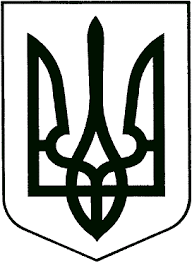 ЗВЯГЕЛЬСЬКА МІСЬКА РАДАРІШЕННЯсорок восьма сесія				                   		  восьмого скликання______________                                       			                                 № ____Про втрату чинності Положення про порядок розміщення тимчасових збірно-розбірних металевих гаражів на прибудинкових територіях багатоповерхових житлових будинків в місті Новограді-Волинському    Керуючись статтями 25, 26 Закону України „Про місцеве самоврядування в Україні“, законами України „Про благоустрій населених пунктів“, „Про об'єднання співвласників багатоквартирного будинку“, наказом Державного комітету України з питань житлово-комунального господарства від 17.05.2005 №76 „Про затвердження Правил утримання жилих будинків та прибудинкових територій“, враховуючи рішення міської ради від 23.02.2023 №770 „Про затвердження Порядку демонтажу збірно-розбірних металевих гаражів, сезонних майданчиків, тимчасових споруд та тимчасових конструкцій для провадження підприємницької діяльності на території Звягельської міської територіальної громади“, враховуючи протокол засідання постійної комісії міської ради з питань містобудування, архітектури та земельних відносин (Литвин П.М.) від 03.04.2024, міська рада ВИРІШИЛА:    1. Визнати таким, що втратило чинність Положення про порядок розміщення тимчасових збірно-розбірних металевих гаражів на прибудинкових територіях багатоповерхових житлових будинків в місті Новограді-Волинському, затверджене рішенням міської ради від 09.07.2009 №519 „Про затвердження Правил забудови міста Новограда-Волинського“.    2. Рекомендувати об’єднанням співвласників багатоквартирних будинків на прибудинкових територіях забезпечити організацію автостоянок з визначенням місць для паркування автотранспорту людей з інвалідністю.    3. Встановити, що:    3.1 чинні дозволи на встановлення тимчасових збірно-розбірних металевих гаражів та договори оренди земельних ділянок з відповідним цільовим призначенням діють на вказаний у документах термін та подальша їх перереєстрація не проводиться;    3.2 після закінчення терміну встановлення тимчасових збірно-розбірних металевих гаражів власникам гаражів в добровільному порядку за власний рахунок протягом 30 днів здійснити демонтаж гаражів. У разі не виконання вимоги про добровільний демонтаж у визначений термін відповідним службам вжити заходи демонтажу згідно Порядку демонтажу збірно-розбірних металевих гаражів, сезонних майданчиків, тимчасових споруд та тимчасових конструкцій для провадження підприємницької діяльності на території Звягельської міської територіальної громади, затвердженого рішенням міської ради від 23.02.2023 №770.    4. Контроль за виконанням цього рішення покласти на постійну комісію міської ради з питань містобудування, архітектури та земельних відносин.Міський голова							           Микола БОРОВЕЦЬ